PReDICTED GRADES REQUEST FORM SLOVENIA - Spricevalo o splosni maturiPlease complete this form electronically where possible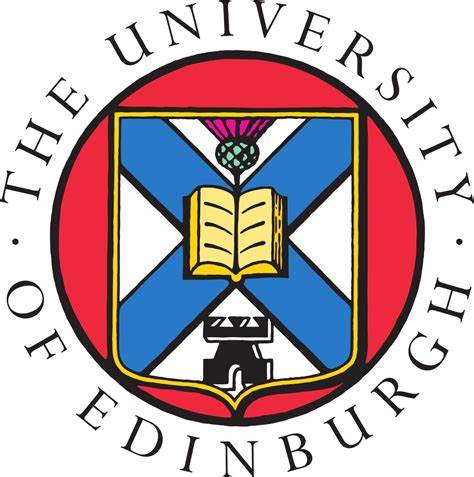 The University of EdinburghCollege of Medicine and Veterinary MedicineName of Applicant:UCAS Personal ID Number:School Name & Address:OVERALL PREDICTED GRADE SubjectsSubjectsPredicted Grades 
Subject Subject Subject Subject Subject Subject Subject Subject Subject Subject Teacher’s Name:Teacher’s Signature:Date: